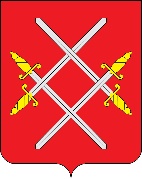 АДМИНИСТРАЦИЯ РУЗСКОГО ГОРОДСКОГО ОКРУГАМОСКОВСКОЙ ОБЛАСТИПОСТАНОВЛЕНИЕот __________________________ №_______О внесении изменений в Прейскурант цен на платные услуги, оказываемые муниципальными бюджетными образовательными организациями Рузского городского округа» утвержденный постановлением Главы Рузского городского округа от 28.04.2018 № 1610 «Об утверждении «Прейскуранта цен на платные услуги, оказываемые муниципальными бюджетными образовательными организациями Рузского городского округа»В целях упорядочения процесса предоставления платных услуг и иной приносящей доход деятельности в муниципальных бюджетных образовательных учреждениях Рузского городского округа, в соответствии с Федеральным законом от 06.10.2003 № 131-ФЗ «Об общих принципах организации местного самоуправления в Российской Федерации», Федеральным законом от 29.12.2012 № 273-ФЗ «Об образовании в Российской Федерации», Федеральным законом от 12.01.1996 № 7-ФЗ (ред. от 30.12.2020) «О некоммерческих организациях», Постановлением Правительства Российской Федерации от 15.09.2020 № 1441 «Об утверждении Правил оказания платных образовательных услуг», руководствуясь Уставом Рузского городского округа, Администрация Рузского городского округа постановляет:	1. Дополнить Прейскурант цен на платные услуги, оказываемые муниципальными бюджетными образовательными организациями Рузского городского округа» утвержденный постановлением Администрации Рузского городского округа 28.04.2018 № 1610 «Об утверждении «Прейскуранта цен на платные услуги, оказываемые муниципальными бюджетными образовательными организациями Рузского городского округа» (далее – Прейскурант) строками следующего содержания:«»2. Опубликовать настоящее постановление в газете «Красное знамя» и разместить на официальном сайте Рузского городского округа Московской области в сети «Интернет».3. Контроль за исполнением настоящего постановления возложить на Заместителя Главы Администрации Рузского городского округа Волкову Е.С.Глава городского округа			                                  Н.Н.ПархоменкоМуниципальное бюджетное общеобразовательное учреждение «Никольская средняя общеобразовательная школа»Муниципальное бюджетное общеобразовательное учреждение «Никольская средняя общеобразовательная школа»Муниципальное бюджетное общеобразовательное учреждение «Никольская средняя общеобразовательная школа»Муниципальное бюджетное общеобразовательное учреждение «Никольская средняя общеобразовательная школа»1Дополнительный образовательный курс «За страницами учебника»200 руб./ 1 занятие2Консультативная работа по предметам200 руб./1 занятие3Учебная программа «Иностранный язык для начинающих»400 руб./ 1 занятие4Школа будущего первоклассника250 руб./ 1 занятия